Коллекция SalonУход за тканями коллекции Salon.наименованиеSalonматериалшениллсостав100% pesширина ткани, см140 смВес, гр./м.п.940устойчивость окраски:- к износу (трению)- к свету-к химчистке444стойкостьк истиранию(Martindale Test)60 000Раппорт30,5см / 13см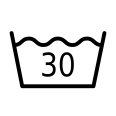 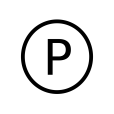 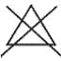 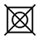 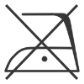 ручная стирка при температуре  не выше 30 градусовсухая чистка допустима запрещено использование отбеливателязапрещена сушка в специальной сушильной камере Гладить запрещено